1ο   ΓΥΜΝΑΣΙΟ ΤΡΙΚΑΛΩΝ                                                          Τρίκαλα, 9 -10 -2019Ταχ. Διεύθυνση: Τέρμα Κονδύλη           `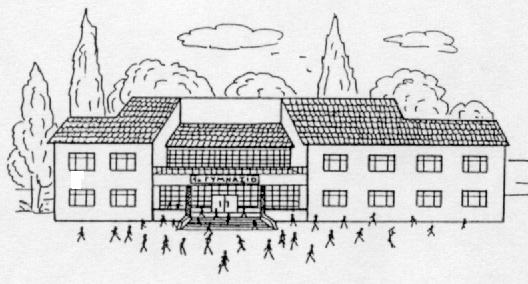 Τηλέφωνο  & Fax  : 24310- 20099E-mail : mail@1gym-trikal.tri.sch.grhttp://1gym-trikal.tri.sch.gr/Αγαπητοί Γονείς και Κηδεμόνες,Η Διεύθυνση και ο Σύλλογος Καθηγητών του 1ου Γυμνασίου πιστεύουμε ότι η συνεργασία σχολείου και γονέων μπορεί να συνεισφέρει θετικά όχι μόνο στη βελτίωση της επίδοσης αλλά και στη διαμόρφωση του ήθους και της κόσμιας συμπεριφοράς των μαθητών. Από την πλευρά μας θα καταβάλουμε  κάθε δυνατή προσπάθεια να ανταποκριθούμε στις προσδοκίες σας. Είναι σημαντικό το σχολείο να είναι ενημερωμένο για κάθε σοβαρό πρόβλημα που αντιμετωπίζει ο μαθητής. Ιδιαίτερα προβλήματα υγείας πρέπει να είναι γνωστά στο σχολείο, διότι διαφορετικά είναι δυνατό το παιδί να βρεθεί σε κίνδυνο και το σχολείο να μην μπορεί να βοηθήσει, επειδή δε γνωρίζει. Τότε την ευθύνη φέρει εξ ολοκλήρου ο γονέας.Σε περίπτωση διαζυγίου των γονέων πρέπει να κατατίθεται στο σχολείο αντίγραφο της δικαστικής απόφασης άσκησης επιμέλειας. Δεν αποκλείεται από το σχολικό χώρο ούτε από τη δυνατότητα ενημέρωσης για την πρόοδο του παιδιού του ο γονέας που διατηρεί τη γονική μέριμνα χωρίς να ασκεί επιμέλεια (Φ7/517/127893/Γ1/13-10-2010).Είναι αυτονόητο ότι για οποιοδήποτε ζήτημα ενημερωθεί το σχολείο, είτε υγείας είτε οικογενειακό, ισχύει το απόρρητο, που διασφαλίζεται από τις διατάξεις περί προσωπικών δεδομένων.Θεωρούμε απαραίτητη τη δική σας συνεργασία στα εξής:Έγκαιρη προσέλευση των μαθητών  στο σχολείο:  Η παρουσία τους στην πρωινή συγκέντρωση (8.00) είναι ιδιαίτερα σημαντική για τους μαθητές και τη λειτουργία του σχολείου.Ενημέρωση του σχολείου σε περίπτωση απουσίας: Σε κάθε περίπτωση  απουσίας του μαθητή/τριας, το σχολείο θα σας ειδοποιεί. Ωστόσο, παρακαλούμε να ενημερώνετε τηλεφωνικά τη γραμματεία, νωρίς το πρωί, σε περίπτωση απουσίας του μαθητή, καθώς αυτό διευκολύνει το έργο μας.Όρια Απουσιών: (Υ.Α. 10645/ΓΔ4/22-1-2018, Β΄120)σύμφωνα με το άρθρο 28, κατά τον χαρακτηρισμό φοίτησης οι απουσίες δεν διακρίνονται σε δικαιολογημένες και αδικαιολόγητες.Επαρκής χαρακτηρίζεται η φοίτηση μαθητών/τριών εφόσον το σύνολο των απουσιών του/της δεν υπερβαίνει τις εκατόν δεκατέσσερις (114). Ανεπαρκής χαρακτηρίζεται η φοίτηση μαθητή/τριας που σημείωσε πάνω από (114) απουσίες και είναι υποχρεωμένοι/ες να επαναλάβουν τη φοίτηση τους στην ίδια τάξη.Οι απουσίες αριθμούνται ανά μία για κάθε διδακτική ώρα. Απουσία μαθητή/τριας από περιπάτους, εορταστικές – επετειακές εκδηλώσεις του σχολείου ή από πολιτιστικές ή αθλητικές εκδηλώσεις που πραγματοποιούνται στο πλαίσιο του ωρολογίου προγράμματος του σχολείου, θεωρείται απουσία από όσες διδακτικές ώρες προβλέπει το ωρολόγιο πρόγραμμα την ημέρα της πραγματοποίησής τους.Το σχολείο ενημερώνει υποχρεωτικά τους γονείς αν οι απουσίες του παιδιού υπερβαίνουν τις 30 συνολικά ή αν αυτό απουσιάσει για τρεις συνεχόμενες μέρες. Για την αποτελεσματική ενημέρωσή σας θα πρέπει να επικαιροποιείτε διαρκώς τα στοιχεία με τα οποία επικοινωνούμε μαζί σας (κινητό τηλέφωνο, e-mail, διεύθυνση). Δεν προσμετρώνται απουσίες μέχρι 20 ημερών για μαθητές με σοβαρά προβλήματα που απαιτούν μεγάλο χρονικό διάστημα ανάρρωσης.Οι μεμονωμένες απουσίες: Το σχολείο, στο βαθμό που είναι εφικτό, θα σας ενημερώνει τόσο για τις πρωινές όσο και για τις ενδιάμεσες απουσίες .Όταν ο Διευθυντής του σχολείου δίνει άδεια σ’ έναν μαθητή, επειδή δεν αισθάνεται καλά, σας ενημερώνουμε τηλεφωνικά. Για την απρόσκοπτη παρακολούθηση των μαθημάτων παρακαλούμε να μην ενθαρρύνετε τη συχνή απουσία των παιδιών σας από τα μαθήματα παρά μόνο για λόγους υγείας ή άλλους σημαντικούς οικογενειακούς λόγους.Ενημέρωση Γονέων για τη σχολική επίδοση:  Ημέρες ενημέρωσης γονέων ορίζονται η Τρίτη και η Τετάρτη. Τις μέρες αυτές θα μπορείτε να επικοινωνείτε με τους καθηγητές των παιδιών σας σε ώρες που θα ορίσουν οι ίδιοι και για τις οποίες θα ενημερωθείτε με πρόγραμμα που θα σας διανεμηθεί. Μπορείτε, ωστόσο, να επισκέπτεστε το σχολείο και να ενημερώνεστε για την πρόοδο των παιδιών σας, όλες τις μέρες της εβδομάδας κατά τις ώρες λειτουργίας του σχολείου (8.00 – 13.30), αφού ελέγξετε το ημερήσιο πρόγραμμα των παιδιών σας για να ξέρετε ποια ώρα θα βρείτε τον καθηγητή που θέλετε να δείτε.Σχολικές γιορτές – Περίπατοι: Σας παρακαλούμε να φροντίζετε για την ασφάλεια των παιδιών σας τις ημέρες που πραγματοποιούνται σχολικοί περίπατοι (ο περίπατος τελειώνει στις 12:00  περίπου) και σχολικές εορτές (για την 28η Οκτωβρίου, το Πολυτεχνείο και την 25η Μαρτίου η γιορτή τελειώνει στις 10:30 περίπου). Σχετική ενημέρωση θα έχετε και για τις γιορτές Χριστουγέννων και Αποκριάς.Κινητά τηλέφωνα - Κάπνισμα:  Σας υπενθυμίζουμε ότι σύμφωνα με την υπ’ αριθμ. πρωτ. Φ25/103373/Δ1/22-6-2018 απόφαση του Υπουργείου Παιδείας, οι μαθητές δεν επιτρέπεται να χρησιμοποιούν κινητά τηλέφωνα στο σχολείο. Σε περίπτωση ανάγκης ο μαθητής μπορεί να χρησιμοποιήσει το τηλέφωνο του σχολείου για να επικοινωνήσει άμεσα με τους γονείς. Επίσης το κάπνισμα απαγορεύεται αυστηρά στον σχολικό χώρο και τυχόν παραβάσεις των κανόνων αποτελούν αντικείμενο παιδαγωγικού ελέγχου.Διαγωγή: Η ευγένεια προς τους καθηγητές το προσωπικό και τους συμμαθητές, η αρμόζουσα προς τους σχολικούς κανόνες διαγωγή ο σεβασμός του σχολικού κτιρίου, η συνεργασία με τους συμμαθητές, αποτελούν στοιχεία της πρέπουσας συμπεριφοράς.Τέλος, για οποιοδήποτε ζήτημα  σας απασχολεί και αφορά το παιδί σας, τη φοίτησή του, προβλήματα που αντιμετωπίζει (υγείας ή άλλα) μην διστάσετε να μας εμπιστευτείτε. Τα στοιχεία επικοινωνίας του σχολείου είναι: Τηλ. & Fax: 24310 20099e-mail: mail@1gym-trikal.tri.sch.gr